Muster-Gefährdungsbeurteilung Chemieunterricht an WaldorfschulenKlassenstufe: 		12. KlasseTitel des Versuchs: 	Cobaltchlorid (11.3)Literatur:			Lehrbuch der phänomenologischen Chemie, Band 2, Seite 360Gefahrenstufe                  	Versuchstyp   Lehrer             SchülerGefahrstoffe (Ausgangsstoffe, mögliche Zwischenprodukte, Endprodukte)Andere Stoffe:Beschreibung der DurchführungIn vier Reagenzgläser gibt man jeweils 10 ml Cobaltchloridlösung. Das erste Reagenzglas dient als Vergleichslösung. In das zweite gibt man etwa 4 Tropfen Salzsäure, in das dritte etwa 4 Körnchen Natriumnitrit und zur Lösung im vierten Reagenzglas gibt man körnchenweise Kaliumthiocyanat. Ergänzende HinweiseKeineEntsorgungshinweiseAus allen Lösungen mit Natronlauge Cobalthydroxid ausfällen; Niederschläge in den Sammelbehälter „Anorganische Feststoffe“ geben. Neutralisierte Lösungen in den Sammelbehälter "Anorganische Abfälle (Salzlösungen)" geben.Mögliche Gefahren (auch durch Geräte)Sicherheitsmaßnahmen (gem. TRGS 500)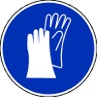 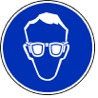 			Schutzbrille tragen		Schutzhandschuhe tragenErsatzstoffprüfung (gem. TRGS 600)Durchgeführt; das Tätigkeitsverbot für Schülerinnen und Schüler und die Tätigkeitsbeschränkung für gebärfähige Frauen, werdende und stillende Mütter werden beachtet.AnmerkungenH272		Kann Brand verstärken; Oxidationsmittel.H290		Kann gegenüber Metallen korrosiv sein.H301		Giftig bei Verschlucken.H302		Gesundheitsschädlich bei Verschlucken.H312		Gesundheitsschädlich bei Hautkontakt.H314		Verursacht schwere Verätzungen der Haut und schwere Augenschäden.H317		Kann allergische Hautreaktionen verursachen.H319		Verursacht schwere Augenreizung.H332		Gesundheitsschädlich bei Einatmen.H334		Kann bei Einatmen Allergie, asthmaartige Symptome oder Atembeschwerden verursachen.H335		Kann die Atemwege reizen.H341		Kann vermutlich genetische Defekte verursachen.H350i		Kann beim Einatmen Krebs erzeugen.H360F		Kann die Fruchtbarkeit beeinträchtigen.H400		Sehr giftig für Wasserorganismen.  H410		Sehr giftig für Wasserorganismen, mit langfristiger Wirkung.	H412		Schädlich für Wasserorganismen, mit langfristiger Wirkung.EUH032		Entwickelt bei Berührung mit Säure sehr giftige Gase.P201		Vor Gebrauch besondere Anweisungen einholen.P220		Von Kleidung/brennbaren Materialien fernhalten/entfernt aufbewahren.P234		Nur im Originalbehälter aufbewahren.P260_g		Gas/Nebel/Dampf/Aerosol nicht einatmen.P261_s		Einatmen von Staub/Rauch/Aerosol vermeiden.P273		Freisetzung in die Umwelt vermeiden.P280		Schutzhandschuhe/Schutzkleidung/Augenschutz/Gesichtsschutz tragen.P301+310	Bei Verschlucken: Sofort Giftinformationszentrum/Arzt anrufen.P301+330+331	Bei Verschlucken: Mund ausspülen. Kein Erbrechen herbeiführen.	P302+352	Bei Berührung mit der Haut: Mit viel Wasser und Seife waschen.P303+361+353	Bei Berührung mit der Haut (oder dem Haar): Alle kontaminierten Kleidungsstücke sofort ausziehen. Haut mit 		Wasser abwaschen/duschen.P304+340	Bei Einatmen: Die Person an die frische Luft bringen und für ungehinderte Atmung sorgen.          P305+351+338	Bei Berührung mit den Augen: Einige Minuten lang vorsichtig mit Wasser ausspülen. Eventuell. vorhandene 		Kontaktlinsen nach Möglichkeit entfernen. Weiter ausspülen.P308+313	Bei Exposition oder Verdacht: Ärztlichen Rat einholen/ärztliche Hilfe hinzuziehen.P309+310	Bei Exposition oder Unwohlsein: Sofort Giftinformationszentrum oder Arzt anrufen.Schule:Datum:				Lehrperson:					Unterschrift:Schulstempel:© Ulrich Wunderlin / Atelierschule Zürich / Erstelldatum: 29.02.2016______________________________________________________________________________NameSignalwortPiktogrammeH-SätzeEUH-SätzeP-SätzeAGW in mg m-3Cobalt(II)-chlorid-lösungw = 13%Gefahr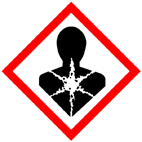 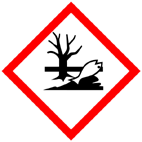 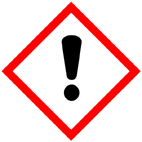 H350i H341 H360F H302 H334 H317 H410---P201 P273 P280 P302+252 P304+340 P308+313 ---Salzsäure, rauchendw = 37%Gefahr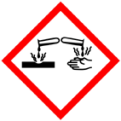 H290 H314 H335 ---P234 P260_g P303+361+353 P304+340 P309+310 P305+351+338 3KaliumthiocyanatAchtungH302 H312 H332 H412EUH032P273 P302+352---NatriumnitritGefahr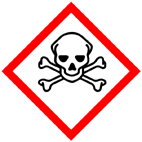 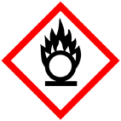 H272 H301 H319 H400---P220 P273 P301+310 P305+351+338---Natriumhydroxid-lösung (halbkonz.;zur Entsorgung)GefahrH290 H314---P280 P301+330+331 P305+351+338 P309+310---Cobalt(II)-hydroxid(Bei Entsorgung)GefahrH302 H317 H319 H332 H334 H350i H410---P261_s P280 P305+351+338Cobaltkomplexe (Reaktionsprodukte) keine GHS-Einstufung verfügbar, da nur in wässriger Lösung stabilGefahrenJaNeinSonstige Gefahren und HinweiseDurch EinatmenXDurch HautkontaktXBrandgefahrXExplosionsgefahrXDurch AugenkontaktX